Dagprogramma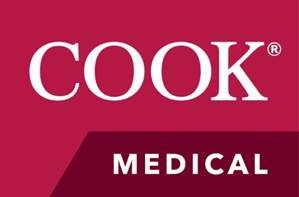 Ochtend – groep 19:00 – 9:10	Introductie 9:10 – 9:30	Pancreas pathologie (Katharina Biermann (patholoog))9:30 – 9:50	Bewerking van EUS-FNA (cytologisch analist)9:50 – 10:00 	Koffie en thee10:00 – 10:45	Workshop smear training10:45 – 11:15	Microscopie sessie11:15 – 11:45	Rondleiding op de afdeling pathologie11:45 – 12:00	Afsluiting en uitdelen certificatenLunch (groep 1 en 2)12:00 – 13:00	Middag – groep 213:00 – 13:10	Introductie 13:10 – 13:30	Pancreas pathologie (Katharina Biermann (patholoog))13:30 – 13:50	Bewerking van EUS-FNA (cytologisch analist)13:50 – 14:00 	Koffie en thee14:00 – 14:45	Workshop smear training14:45 – 15:15	Microscopie sessie15:15 – 15:45	Rondleiding op de afdeling pathologie15:45 – 16:00	Afsluiting en uitdelen certificaten